 Competenze di base / Basic skills / Compétences de base / BasiskompetenzenPROFILO REGIONALE / Regional profile / Profil régional / Regionales Profil Tecnico professionali / Technical and professional competences / Compétences techniques et professionnelles / Technische und berufliche KompetenzenD – ESPERIENZE DI APPRENDIMENTO IN AMBITO LAVORATIVO / Work-based learning experiences / Expériences d’apprentissage en milieu de travail / Lernerfahrungen im ArbeitsumfeldE - ANNOTAZIONI INTEGRATIVE / Additional notes / Observations complémentaires / Zusätzliche Bemerkungenqualifica professionale conseguita in esito ad un percorso triennale di istruzione e formazione professionale.durata   2970     oreF - VALUTAZIONE  CONCLUSIVA IN ESITO AL PERCORSO (COME DA VERBALE D‘ESAME)      /100A – PROFILO REGIONALE / Regional profile / Profile régional / Regionales Profil DENOMINAZIONE / Designation / Dénomination / Name OPERATORE EDILE – PROFILO REGIONALE REALIZZAZIONE DI STRUTTURE IN MURATURA E CALCESTRUZZO ARMATODESCRIZIONE SINTETICA Synthetic description / Description synthétique / Kurzbeschreibung DESCRIZIONE SINTETICA PROFILO / Brief profile description / Description synthétique du profil / Kurzbeschreibung des BerufsbildesL’operatore EDILE, PROFILO REGIONALE “REALIZZAZIONE DI STRUTTURE IN MURATURA E CALCESTRUZZO ARMATO” DISPONE SIA DI COMPETENZE PROPRIE DELL’INDIRIZZO “COSTRUZIONE DI OPERE IN CALCESTRUZZO ARMATO” CHE DELL’INDIRIZZO “REALIZZAZIONE OPERE MURARIE E DI IMPERMEABILIZZAZIONE”.B – FIGURA E INDIRIZZO NAZIONALE DI RIFERIMENTO / National professional reference figure and field / Profession nationale et orientation de référence / Nationales Referenzberufsbild und FachrichtungFIGURA / Professional figure / Profession / Berufsbild OPERATORE EDILEINDIRIZZO / Field / Orientation / Fachrichtung COSTRUZIONE DI OPERE IN CALCESTRUZZO ARMATO - REALIZZAZIONE OPERE MURARIE E DI IMPERMEABILIZZAZIONEREFERENZIAZIONI NAZIONALI / National references / Référencement national / Nationale ReferenzierungDESCRIZIONE SINTETICA FIGURA E INDIRIZZO / Synthetic description of the professional figure and field/ Description synthetique de la profession et de l’orientation / Kurzbeschreibung des Berufsbildes und der FachrichtungL'OPERATORE EDILE INTERVIENE NEL PROCESSO DELLE COSTRUZIONI EDILI, CON AUTONOMIA E RESPONSABILITA' LIMITATE A CIO' CHE PREVEDONO LE PRESCRIZIONI IN TERMINI DI PROCEDURE E METODICHE RIGUARDO ALLA SUA OPERATIVITA'. LA SUA QUALIFICAZIONE NELL'APPLICAZIONE ED UTILIZZO DI METODOLOGIE DI BASE, DI STRUMENTI E DI INFORMAZIONI GLI CONSENTE DI SVOLGERE ATTIVITA' RELATIVE ALLA REALIZZAZIONE E FINITURA DI OPERE EDILI, CON COMPETENZE NELL'ALLESTIMENTO DEL CANTIERE EDILE, NELLA PIANIFICAZIONE E CONTROLLO, VERIFICA DI CONFORMITA' E ADEGUATEZZA DEL PROPRIO LAVORO.C - COMPETENZE ACQUISITE / Acquired competences / Compétences acquises / Erworbene KompetenzenSTANDARD FORMATIVO NAZIONALE / National training standard / Standard de formation nationale / Nationaler AusbildungsstandardCompetenze tecnico professionali specifiche / Specific technical and professional competences / Compétences techniques et professionnelles spécifiques / Spezifische technische und berufliche Kompetenzequalifica professionalequalifica professionaleProfessional Qualification / Qualification Professionnel / BerufsqualifikationISTRUZIONE E FORMAZIONE PROFESSIONALE  VOCATIONAL EDUCATION AND TRAINING ÉDUCATION ET FORMATION PROFESSIONNELLE BERUFSAUSBILDUNGProfessional Qualification / Qualification Professionnel / BerufsqualifikationISTRUZIONE E FORMAZIONE PROFESSIONALE  VOCATIONAL EDUCATION AND TRAINING ÉDUCATION ET FORMATION PROFESSIONNELLE BERUFSAUSBILDUNGai sensi del Decreto legislativo n. 226/2005 e della Legge regionale n. 8/2017ai sensi del Decreto legislativo n. 226/2005 e della Legge regionale n. 8/2017DENOMINAZIONE
Designation / Denomination / BezeichnungDENOMINAZIONE
Designation / Denomination / BezeichnungOPERATORE EDILEOPERATORE EDILEFigura Nazionale di Riferimento - indirizzo
National reference professional figure - Field / Profession nationale de référence - Orientation / Nationales Referenzberufsbild – FachrichtungOPERATORE EDILEFigura Nazionale di Riferimento - indirizzo
National reference professional figure - Field / Profession nationale de référence - Orientation / Nationales Referenzberufsbild – FachrichtungOPERATORE EDILEINDIRIZZO PROFILO REGIONALE: REALIZZAZIONE DI STRUTTURE IN MURATURAE CALCESTRUZZO ARMATOINDIRIZZO PROFILO REGIONALE: REALIZZAZIONE DI STRUTTURE IN MURATURAE CALCESTRUZZO ARMATOSETTORE ECONOMICO PROFESSIONALE
Professional economic sector / Domaine économique professionnel / Wirtschafts-und BerufsbereichSETTORE ECONOMICO PROFESSIONALE
Professional economic sector / Domaine économique professionnel / Wirtschafts-und BerufsbereichEDILIZIAEDILIZIALivello EQF / EQF Level / Niveau EQF / EQF-Niveau  3Livello EQF / EQF Level / Niveau EQF / EQF-Niveau  3Conferita a
Awarded to / Dècerné à / VerleihtConferita a
Awarded to / Dècerné à / VerleihtNato/a a / Born in / Né(e) à / Geboren in     IL / On / Le / Am    Nato/a a / Born in / Né(e) à / Geboren in     IL / On / Le / Am    Conseguita presso l’istituzione formativa/scolastica
Achieved near the vocational training institute - school / Obtenu auprès de l’établissement de formation –scolaire / Absolviert an der Bildungseinrichtun- Schule Conseguita presso l’istituzione formativa/scolastica
Achieved near the vocational training institute - school / Obtenu auprès de l’établissement de formation –scolaire / Absolviert an der Bildungseinrichtun- Schule Sede / Place / Lieu / Ort   Data / Date / Date / Datum      Timbro e FirmaIl Rappresentante Legalen°  ………………………………… del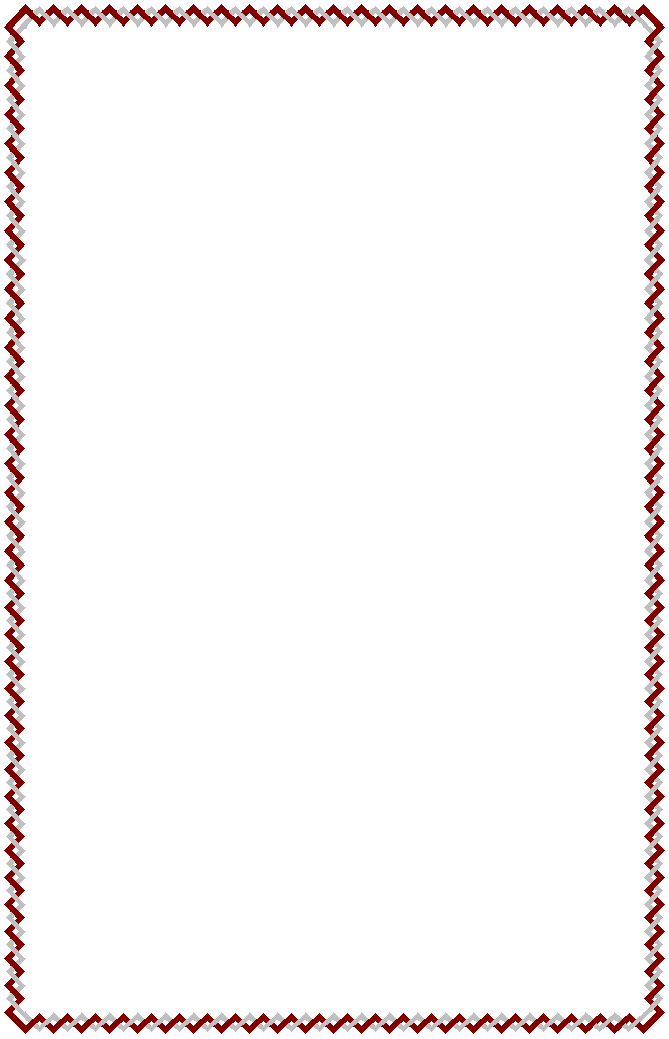 n°  ………………………………… delTipo CompetenzaDenominazione competenza Competenza di cittadinanzaEsercitare diritti e doveri nel proprio ambito esperienziale di vita e professionale, nel tessuto sociale e civile locale e nel rispetto dell’ambiente Competenza digitaleUtilizzare le tecnologie informatiche per la comunicazione e la ricezionedi informazioni Competenza linguisticaEsprimersi e comunicare in lingua straniera in contesti personali, professionali e di vitaCompetenze alfabetiche funzionali - comunicazioneEsprimersi e comunicare in lingua italiana in contesti personali, professionali e di vitaCompetenze alfabetiche funzionali - comunicazioneComunicare utilizzando semplici materiali visivi, sonori e digitali, con riferimento anche ai linguaggi e alle forme espressive artistiche e creative Competenze matematiche, scientifiche e tecnologicheUtilizzare concetti matematici, semplici procedure di calcolo e di analisi per descrivere e interpretare dati di realtà e per risolvere situazioni problematiche di vario tipo legate al proprio contesto di vita quotidiano e professionale Competenze matematiche, scientifiche e tecnologicheUtilizzare concetti e semplici procedure scientifiche per leggere fenomeni e risolvere semplici problemi legati al proprio contesto di vita quotidiano e professionale, nel rispetto dell’ambiente Competenze storico-geografico-giuridiche ed economicheIdentificare la cultura distintiva e le opportunità del proprio ambito lavorativo, nel contesto e nel sistema socio-economico territoriale e complessivo. Competenze storico-geografico-giuridiche ed economicheLeggere il proprio territorio e contesto storico-culturale e lavorativo, in una dimensione diacronica attraverso il confronto fra epoche e in una dimensione sincronica attraverso il confronto fra aree geografiche e culturaliArea di AttivitàDenominazione competenzaVEDI DESCRIZIONE IN VOCE CVEDI DESCRIZIONE IN VOCE CTipo esperienza /
Type of experience / Type d'expérience / Art von ErfahrungOre
Hours / Heures / StundenDenominazione del soggetto ospitante / Name of host organization / Dénomination du sujet d’accueil / Name der aufnehmenden EinrichtungSede - Contesto di svolgimento / Premises -work place / Siège - contexte de réalisation / Ort - Kontext der DurchführungCOD. ENTE:  COD. ENTE:  COD. ENTE:  ANNO FORMATIVO: COD. PROGETTO: COD. INTERVENTO:   TIPOLOGIA:  FI/Q3T  TIPOLOGIA:  FI/Q3TAUTORIZZATO CON DECRETO DIRIGENZIALE N. DEL AUTORIZZATO CON DECRETO DIRIGENZIALE N. DEL AUTORIZZATO CON DECRETO DIRIGENZIALE N. DEL AUTORIZZATO CON DECRETO DIRIGENZIALE N. DEL Attività economica (ATECO 2007)Nomenclatura Unità Professionali (CP/ISTAT 2011)VEDI DESCRIZIONE IN VOCE BVEDI DESCRIZIONE IN VOCE BAttività economica (ATECO 2007)Nomenclatura Unità Professionali (CP/ISTAT 2011)COSTRUZIONE DI OPERE IN CALCESTRUZZO ARMATO41.20.00 Costruzione di edifici residenziali e non residenziali42.12.00 Costruzione di linee ferroviarie e metropolitane43.99.09 Altre attività di lavori specializzati in costruzione ncaREALIZZAZIONE DI OPERE MURARIE EDI IMPERMEABILIZZAZIONE41.20.00 Costruzione di edifici residenziali e non residenziali42.21.00 Costruzione di opere di pubblica utilità per il trasporto di fluidi42.91.00 Costruzione di opere idrauliche43.39.01 Attività non specializzate di lavori edili (muratori)43.91.00 Realizzazione di copertureCOSTRUZIONE DI OPERE IN CALCESTRUZZO ARMATO6.1.2.2.1 Casseronisti/Cassonisti6.1.2.2.2. Muratori e formatori in calcestruzzo6.1.2.3.0 Carpentieri e falegnami ediliREALIZZAZIONE OPERE MURARIE EDI IMPERMEABILIZZAZIONE6.1.2.1.0. Muratori in pietra e mattoni8.4.2.1.0 Manovali e personale non qualificato dell’edilizia civile eProfessioni assimilate8.4.2.2.0 Manovali e personale non qualificato della costruzione emanutenzione di strade, dighe e altre opere pubbliche6.1.3.1.0 Copritetti e impermeabilizzatori di solaiArea di AttivitàDenominazione competenzaDefinire e pianificare fasi delle operazioni da compiere, nel rispetto della normativa sulla sicurezza, sulla base delle istruzioni ricevute, della documentazione di appoggio (schemi, disegni, procedure, distinte materiali) e del sistema di relazioni.Approntare, monitorare e curare la manutenzione ordinaria di strumenti, utensili, attrezzature e macchinari necessari alle diverse fasi di lavorazione/servizio sulla base della tipologia di materiali da impiegare, delle indicazioni/procedure previste, del risultato atteso.Operare in sicurezza e nel rispetto delle norme di igiene e di salvaguardia ambientale, identificando e prevenendo situazioni di rischio per sé, per gli altri e per l’ambiente.ADA.09.01.11 (ex ADA.11.9.952) Realizzazione di carpenteria per calcestruzzo armatoADA.09.01.18 (ex ADA.11.10.19) Costruzione di muratureADA.09.01.20 (ex ADA.11.10.20) Lavori di impermeabilizzazione e posa in opera di lattoniere ADA.09.01.19 (ex ADA.11.10.26) Costruzione di strutture e sistemi a seccoADA.03.01.10 (ex ADA.09.038.110) Realizzazione e montaggio di parti in legno per la carpenteria edileEffettuare le operazioni di allestimento e dismissione degli spazi logistici e degli elementi operativi di cantiere, predisponendo e curando gli spazi di lavoro sulla base delle indicazioni ricevute e nel rispetto delle norme di sicurezza specifiche di settore.Verificare, eseguendo misurazioni e controlli, la conformità e l’adeguatezza delle lavorazioni edili realizzate, in rapporto agli standard progettuali, di qualità e sicurezza.ADA.09.01.11 (ex ADA.11.9.952) Realizzazione di carpenteria per calcestruzzo armatoRealizzare elementi strutturali in calcestruzzo armato gettato in opera facendo uso delle casseforme prefabbricate o realizzate in opera per definire la forma dell’elemento ed effettuando le operazioni di getto e disarmo.ADA.09.01.18 (ex ADA.11.10.19) Costruzione di muratureADA.09.01.20 (ex ADA.11.10.20) Lavori di impermeabilizzazione e posa in opera di lattoniereADA.09.01.19 (ex ADA.11.10.26) Costruzione di strutture e sistemi a seccoEdificare strutture e vani murari utilizzando strutture murarie di tipo tradizionale e sistemi costruttivi a secco sulla base delle indicazioni progettuali, collaborando alle opere di impermeabilizzazione e provvedendo alla preparazione del sito e alla rimozione e al trasporto dei materiali di risulta sotto la sorveglianza di un preposto.